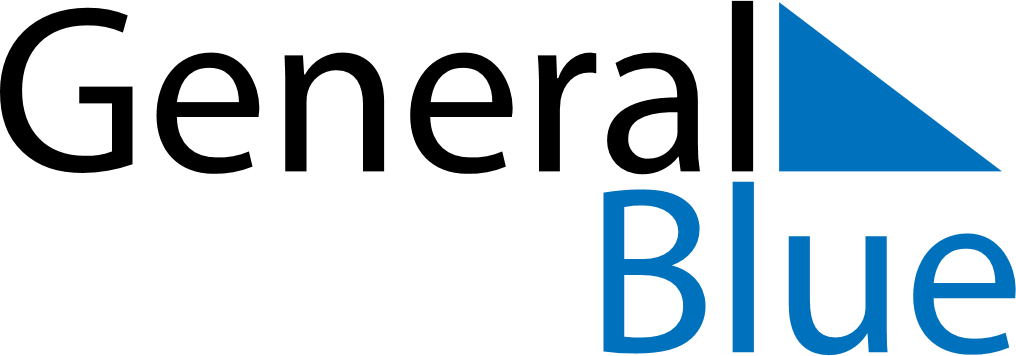 Quarter 1 of 2019ArubaQuarter 1 of 2019ArubaQuarter 1 of 2019ArubaQuarter 1 of 2019ArubaQuarter 1 of 2019ArubaJanuary 2019January 2019January 2019January 2019January 2019January 2019January 2019SUNMONTUEWEDTHUFRISAT12345678910111213141516171819202122232425262728293031February 2019February 2019February 2019February 2019February 2019February 2019February 2019SUNMONTUEWEDTHUFRISAT12345678910111213141516171819202122232425262728March 2019March 2019March 2019March 2019March 2019March 2019March 2019SUNMONTUEWEDTHUFRISAT12345678910111213141516171819202122232425262728293031Jan 1: New Year’s DayJan 25: Betico Croes DayMar 4: Shrove MondayMar 18: National Anthem and Flag Day